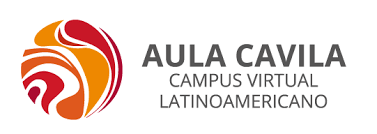 VI Escuela Internacional CAVILA Planilla con la Propuesta: 
Envío de la Planilla con la propuesta: Área de Educación a Distancia, Rectorado: virtual@uner.edu.ar y/oEl Área de Educación a Distancia de su Facultad. Nombre del curso y si se trata de un curso de posgrado, abierto a la comunidad. Duración del curso en meses (no más de dos/tres). Fecha aproximada de dictado entre junio y septiembreCantidad de horas por semana de dedicación del estudianteDirector académico (es el contacto institucional)Nombre y apellidosUniversidad de origenE-mailTítulo máximo obtenidoUn párrafo de su Curriculum Vitae resumidoEnlace a su web (si tiene)Destinatarios (a qué tipo de alumnado está dirigido el curso: estudiante de grado, postgrado, profesional, público en general, etc)Síntesis del curso (indicar brevemente que ofrece el curso)Objetivo/s del cursoConocimientos previos del alumnoContenido del curso (tabla de contenidos, módulos o ejes)Breve descripción de la Metodología de trabajo, una idea de actividades y  mención a algunos materiales o recursos a ser utilizados:Evaluación (indicar brevemente cómo se realizará el proceso de evaluación de los estudiantes)Bibliografía básica Docente o equipo docente responsable del dictado del curso (completar por cada integrante): ● Nombre y Apellido● Universidad de origen● Email● Un párrafo con su Curriculum Vitae resumidoOtra información de interés